Всероссийская акция «День короткометражного кино-2020»Конкурсная программа «Анимационное кино», 6+АляскаАнимационный короткометражный, 2020 ООО «Студия «А-фильм»Автор сценария и режиссер: Оксана КувалдинаХудожник-постановщик: Оксана КувалдинаАниматоры: Оксана Кувалдина, Василиса Макшакова, Анна Исакова, Валентина АрхиповаХудожники: Оксана Кувалдина, Мария Железнова, Евгения Хазиханова, Алена Гарифуллина, Софья Раевская, Лиза Конышева, Анна ИсаковаХудожник по фонам: Валентина АрхиповаКомпоузинг: Оксана Кувалдина, Юрий ТомиловЗвукорежиссер: Надежда ШестаковаМузыкальный редактор: Лариса ВоронцоваСинхронные шумы: Нина ДенщиковаЗапись звука: Степан НедвигаХудожественный руководитель: Ирина Климова      Продюсер: Валентина Хижняков            Фильм основан на фольклоре алеутов. Каждая местность наполнена духами, со своими характерами и предназначением. Это история о щенке хаски – духе Аляски, который путешествует в поисках друзей, отбрасывая тень - северное сияние.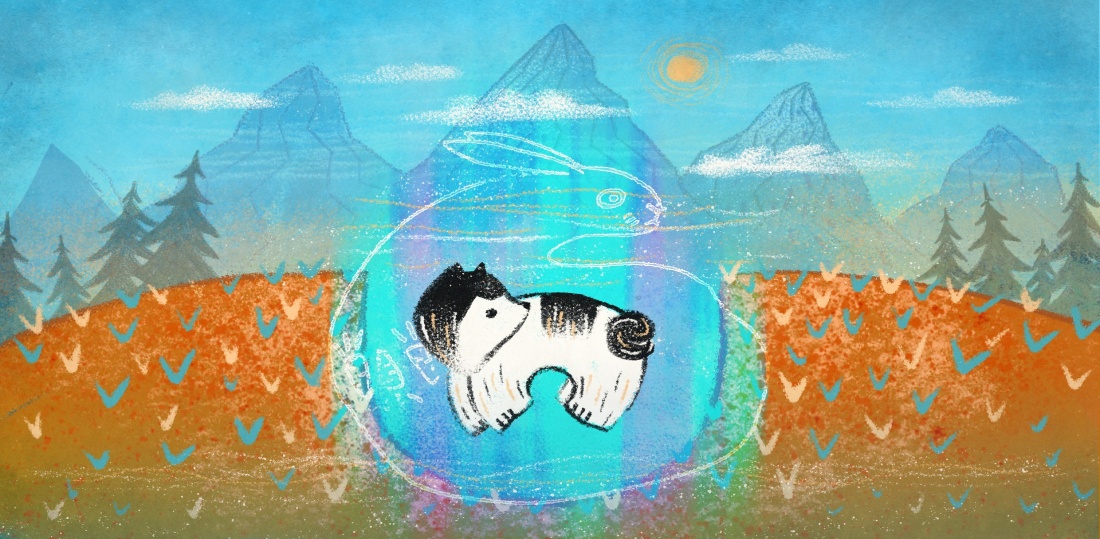 БЕГОМАНИЯАнимационный короткометражный, 2019 Киностудия «Снега»Режиссер: Дарья СтолбецоваХронометраж: 5 минутВ основу сюжета мультфильма «Бегомания» положен ряд забавных, порой абсурдных ситуаций, которые возникают от того, что люди упорно повторяют одни и те же действия, порой забывая за действиями о цели. В итоге они лишь ходят по замкнутому кругу. Главная героиня фильма во время утренней пробежки в городском парке сталкивается с такими ситуациями и разрешает их весьма нестандартными способами, с радостью учит этому других. В конце, когда героиня волею случая теряет свой дар, совершенное добро неожиданно возвращается к ней. 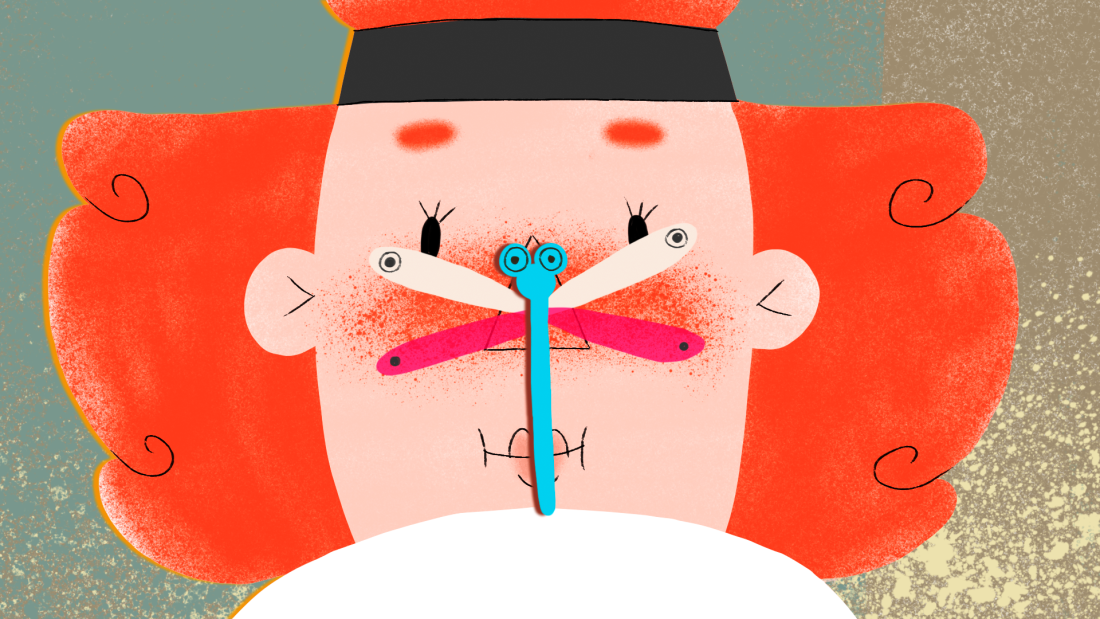 СЛУШАЙ ПАПА!Анимационный короткометражный, 2019
Режиссеры: Ольга Полиектова и Татьяна ПолиектоваАвторы сценария: Сергей Куприянов, Ираклий Квирикадзе, Ольга Полиектова, Татьяна ПолиектоваХудожник: Ольга Полиектова, Татьяна ПолиектоваКомпозитор: Jack MartiniЗвукооператор: Денис ДавыдовПродюсеры: Анастасия Павлович, Fabienne Giezendanner, Lilia SchneiderПроизводство: Aquarium FilmsЭто письмо ненависти и любви сына к отцу, где он говорит обо всем, что не смог сказать раньше.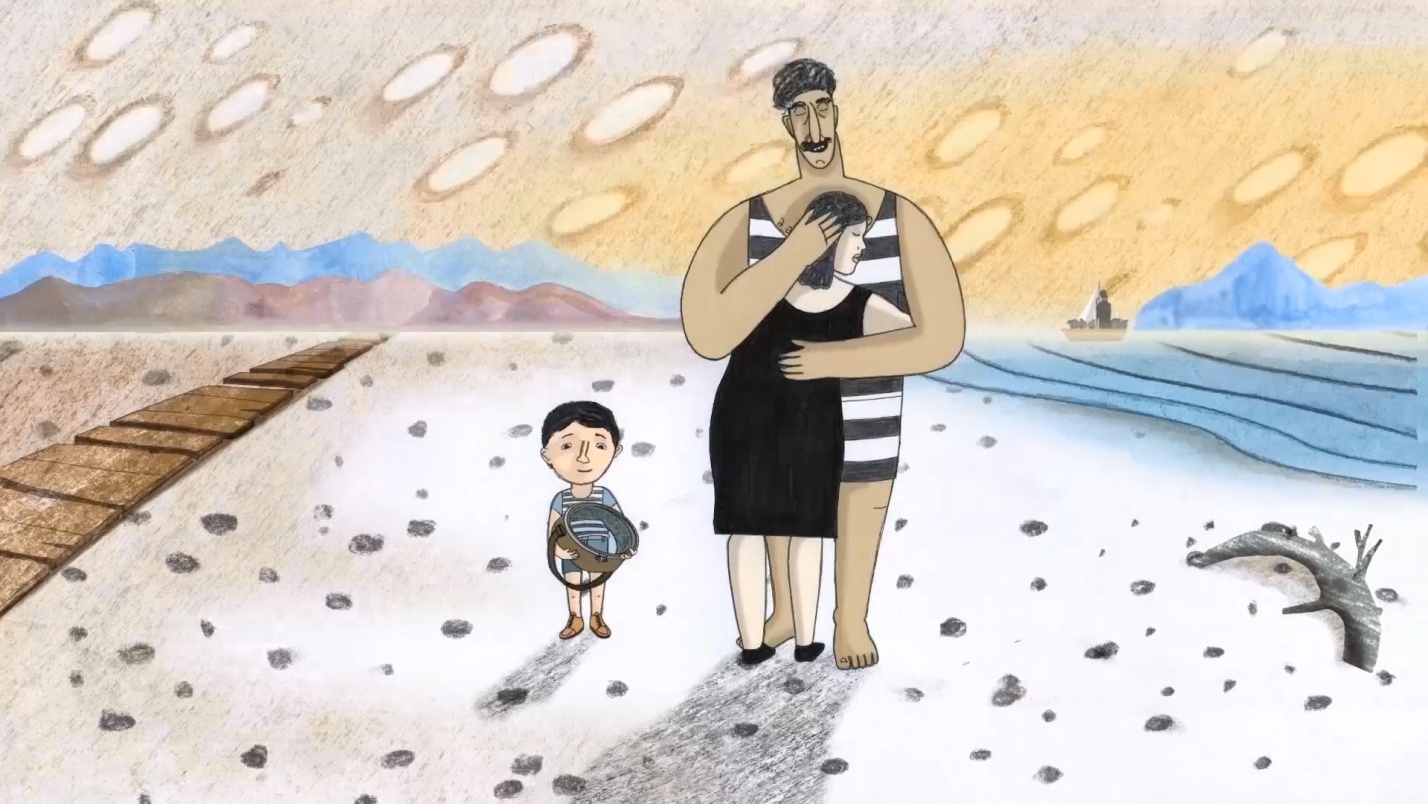 КОРАБЛИК, КОТОРЫЙ ХОТЕЛ ЛЕТАТЬАнимационный короткометражный, 2019
Техника исполнения: 2Д анимацияРежиссер: Екатерина Филиппова Аннотация фильма: История о кораблике, который хотел летать. Автор сценария: Екатерина Филиппова Художник- постановщик: Екатерина Филиппова Художник изготовитель кукол (для кукольных фильмов): нет Оператор: нет Компоузер: Екатерина Филиппова Композитор: Анатолий Мачуленко Звукорежиссер: Николай Хитрук Аниматор(ы): Карина Погорелова, Елизавета Харченко, Константин Арефьев, Карина Ахметгареева, Виктория Шмидт, Любовь Соболь, Дарья Щекотова, Александра Пейсахович, Вера Заикина, Роман Архипов, Дарья Дементьева Роли озвучивали (актеры): Сергей Безруков Продюсер(ы): Борис Машковцев, Юлия Грувман, Михаил АлдашинХронометраж: 7 минут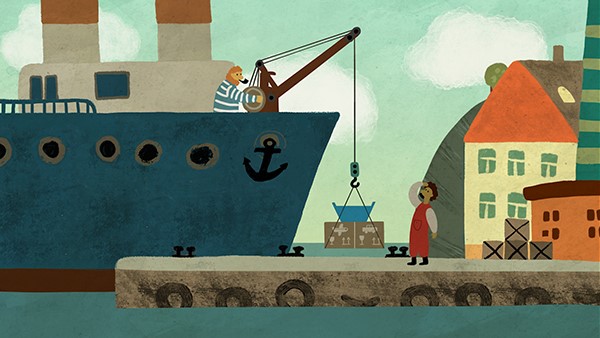 ОДЕЯЛКО Анимационный короткометражный, 2020ФГУП «ТПО «Киностудия «Союзмультфильм»Режиссер: Мария МошковаСценарий: Марина Мошкова Худ-постановка: Светлана Дегтярёва Компоузер: Анастасия Стеблянко Композитор: Алексей Яковель Звук: Сергей Мошков Анимация: Каролина Андрианова, Мария Колпакова, Дарья Кравченко, Ксения Иноземцева, Маргарита Калинина Озвучка: Игорь Яковель, Майкл Хадсон Продюсер: Борис МашковцевНа холодном севере живёт один очень хмурый белый медведь. Однажды к нему в гости приезжает дальний родственник.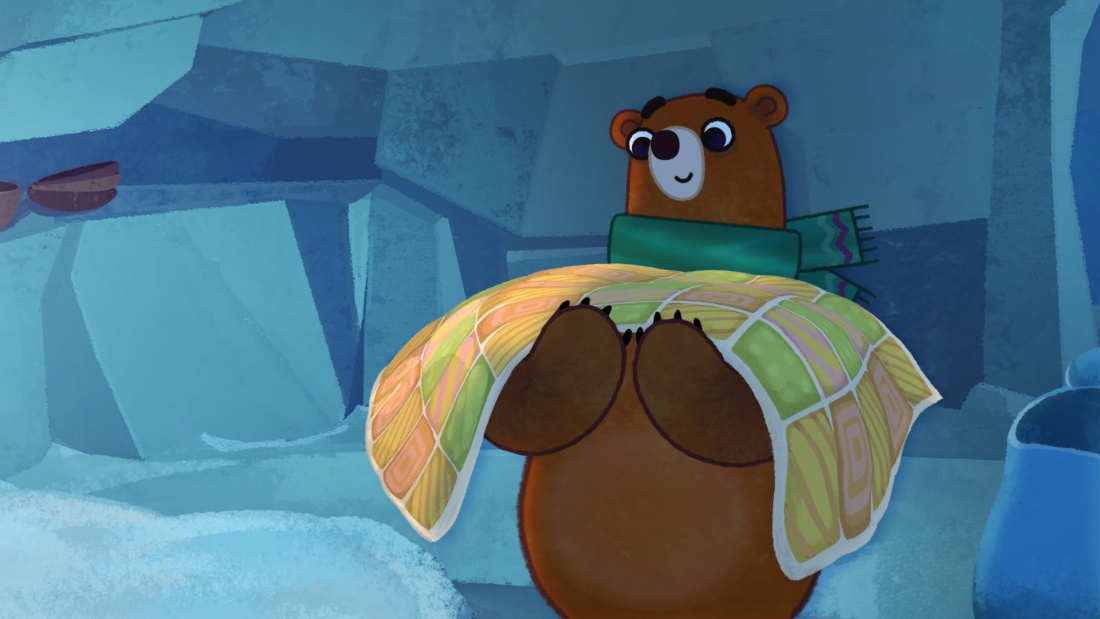 СОСЕДИАнимационный короткометражный, 2019ООО «Студия «Урал - Синема»Режиссер: Валентина АрхиповаАвтор сценария и художник-постановщик: Валентина Архипова Аниматоры: Евгения Хазиханова, Валентина Архипова, Анастасия Мелихова, Ирина Борисенко, Максим Куликов, Марина Храмова, Василиса Макшакова, Татьяна Петрова, Полина Фёдорова Художники: Оксана Кувалдина, Ксения Макатерчик, Анастасия Сайфулина, Ксения Старикова, Валентина Набиулина, Дарья Пучкова, Мария Мусихина, Светлана Жукова, Дарья Гаврилова Художники по фонам: Валентина Архипова, Евгения Хазиханова Компоузинг: Валентина Архипова, Евгения Хазиханова Звукорежиссер: Надежда Шестакова Синхронные шумы: Нина Денщикова Роли озвучивали: Юрий Томилов, Алёна Попова Художественный руководитель: Оксана Черкасова Продюсеры: Ирина Володина, Валентина ХижняковаФильм повествует о сложностях сосуществования двух соседей с абсолютно разными характерами.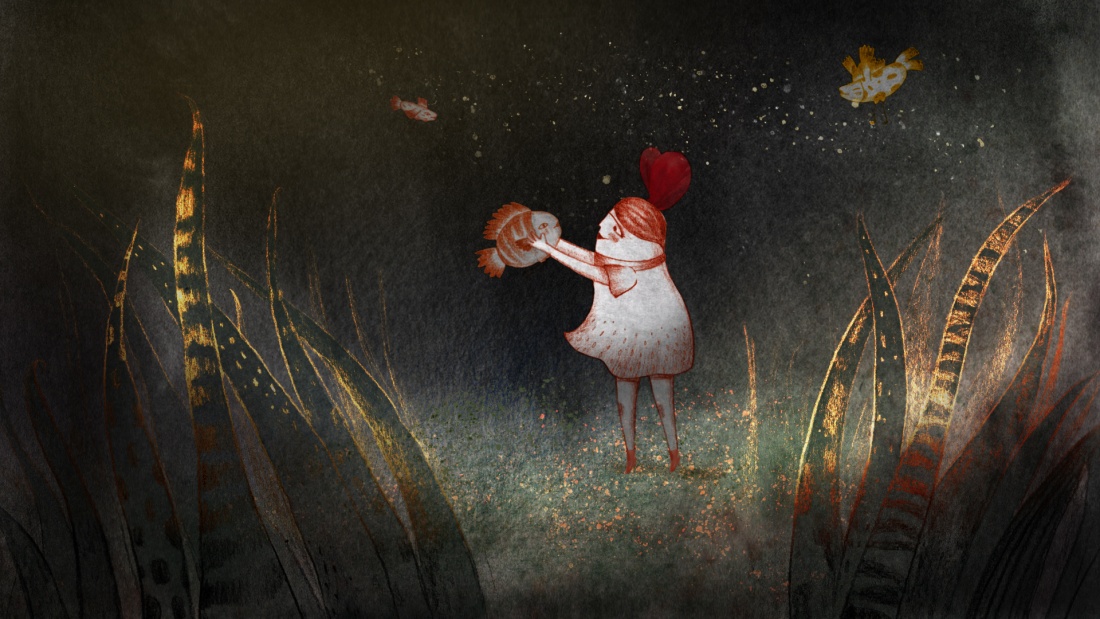 ЯБЛОНЕВЫЙ ЧЕЛОВЕКАнимационный короткометражный, 2019 Техника исполнения: смешанная: рисованная и компьютерная анимация Режиссер: Алла Вартанян (Горшкова) Автор(ы) сценария или литературный источник: Люсине Вартанян, Андрей Горшков Художник(и) постановщик(и): Дарья Лукьянова Художник изготовитель кукол (для кукольных фильмов): нет Оператор: нет Компоузер: Алла Вартанян Композитор (музыка): народную музыку исполнили С. Петкевич, А. Новиков, А. Байрамов, А. Зилле, C.F. Murray, композиция «Apple tree wassail» by Jon Boden, Navigator Records Ltd. Звукорежиссер: Антон Левкин Аниматор(ы): Алла Вартанян, Карина Погорелова, Надежда Федотова Роли озвучивали (актеры): Нет Продюсер(ы): Борис Машковцев, Михаил Алдашин, Юлия Грувман Хронометраж: 11 минутПоучительная шутливая сказка о силе добра и взаимопомощи, основанная на английских преданиях. В некоторых частях Англии и Шотландии самую старую яблоню в саду называли Яблоневым человеком.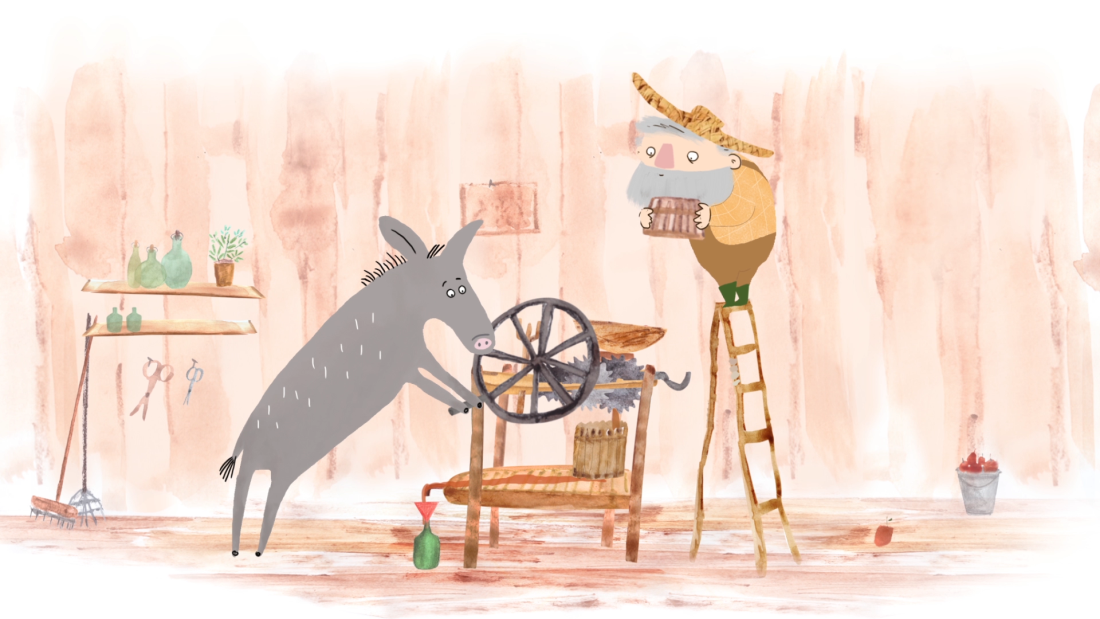 